Indonesia procede con la declaración de impuestos XBRL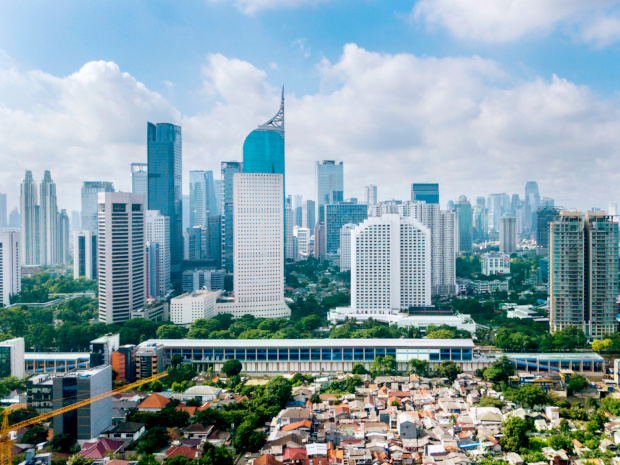 Publicado el abril 22, 2022 por EditorLa Dirección General de Impuestos de Indonesia (Direktorat Jenderal Pajak) ha designado recientemente a 37 empresas, registradas en 10 oficinas fiscales diferentes, para que presenten sus declaraciones de impuestos utilizando XBRL. Esta "implementación parcial" de XBRL pretende ser una etapa de prueba en la digitalización de la declaración de impuestos, y se basa en un proyecto piloto lanzado en 2019. Forma parte de un programa de reformas fiscales y tiene por objeto mejorar la disponibilidad y fiabilidad de los datos financieros comunicados. Nos complace ver que XBRL se está incorporando en el futuro de los datos fiscales en Indonesia, y esperamos noticias de nuevos hitos.Lea más aquí (en indonesio).IMPLEMENTACIÓN DE DIGITALIZACIÓN Indonesia TAX XBRLIndonesia simplifica la presentación de informes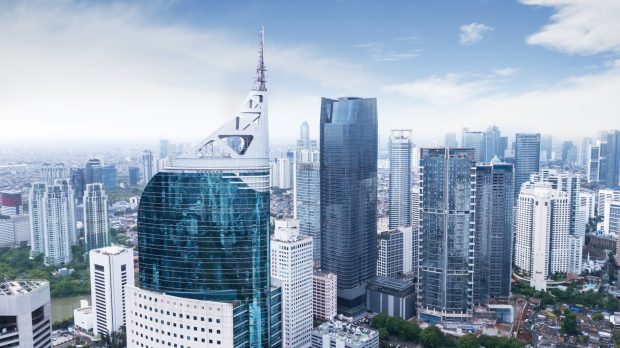 Publicado el febrero 1, 2019 por EditorEl viernes pasado, la Dirección General de Impuestos del Ministerio de Finanzas de Indonesia y la Bolsa de Valores de Indonesia (IDX) firmaron un memorando que inicialmente permite a 33 empresas estatales simplificar sus declaraciones de impuestos informando a la oficina de impuestos en XBRL.Anteriormente, las empresas debían presentar copias impresas de sus estados financieros a la oficina de impuestos, un proceso largo y un ejercicio propenso a errores, lo que requería que la agencia volviera a ingresar manualmente esta información.Si bien este es un paso muy pequeño, el nuevo sistema se evaluará cada 6 meses con la esperanza de expandir los informes de XBRL a más empresas en el futuro. Pasar de las copias impresas a los informes digitales simplificará, acelerará y reducirá el costo de los informes y el análisis de negocios, lo cual es una gran noticia para todas las empresas que operan en Indonesia. Aplaudimos este esfuerzo y esperamos ver una mayor expansión del estándar XBRL en Indonesia.Lea más aquí.IDX INDONESIALa oficina de impuestos e IDX firman un memorando de entendimiento para simplificar las declaraciones anuales de impuestos de las empresas que cotizan en bolsa 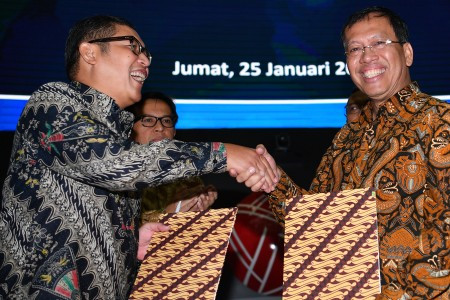 El director presidente de IDX, Inarno Djajadi (izquierda), y el director general de Impuestos, Robert Pakpahan, intercambian documentos después de firmar un memorando de entendimiento sobre el intercambio de información financiera de 33 empresas estatales que cotizan en bolsa en Yakarta el 25 de enero en un esfuerzo por simplificar la presentación de sus declaraciones de impuestos anuales. (Antara/ Sigid Kurniawan)

Riska Rahman (The Jakarta Post) Yakarta ● Vie, 25 de enero de 2019 La Dirección General de Impuestos del Ministerio de Finanzas y la Bolsa de Valores de Indonesia (IDX) firmaron el viernes un memorando de entendimiento sobre el intercambio de información financiera de 33 empresas estatales que cotizan en bolsa con el fin de simplificar sus declaraciones anuales de impuestos. El director presidente de IDX, Inarno Djajadi, dijo que el memorando de entendimiento permitiría a la oficina de impuestos acceder a los estados financieros de las empresas que cotizan en bolsa reportados a través del sistema extensible de lenguaje de informes comerciales (XBRL) de la bolsa. El director general de Impuestos, Robert Pakpahan, dijo que el acuerdo simplificaría la presentación de las declaraciones de impuestos anuales de las empresas que cotizan en bolsa, ya que ya no se les exigiría que presentaran copias impresas de sus estados financieros porque la oficina de impuestos podría monitorearlas a través del sistema.El intercambio de información con el IDX en lugar de la presentación de estados financieros también haría que las declaraciones de impuestos anuales de las compañías que cotizan en bolsa sean más precisas, dijo Robert. Robert dijo que el intercambio se aplicaría inicialmente a solo 33 empresas estatales que cotizan en el IDX, incluidos los grandes prestamistas del país PT Bank Mandiri y PT Bank Rakyat Indonesia (BRI), así como el operador de carreteras de peaje Jasa Marga y la firma de telecomunicaciones PT Telkom.El intercambio de información con el IDX en lugar de la presentación de estados financieros también haría que las declaraciones de impuestos anuales de las compañías que cotizan en bolsa sean más precisas, dijo Robert. Robert dijo que el intercambio se aplicaría inicialmente a solo 33 empresas estatales que cotizan en el IDX, incluidos los grandes prestamistas del país PT Bank Mandiri y PT Bank Rakyat Indonesia (BRI), así como el operador de carreteras de peaje Jasa Marga y la firma de telecomunicaciones PT Telkom.Dijo que la oficina de impuestos evaluaría la colaboración cada seis o 12 meses y monitorearía gradualmente a más empresas a través del sistema. El director de IDX, I Gede Nyoman Yetna, dijo que el sistema XBRL, que la bolsa había estado desarrollando desde 2013, se estaba utilizando para facilitar el análisis de la información comercial de las empresas que cotizan en bolsa y para garantizar la precisión (bbn).NOTICIAS FISCALES DE HOYPresentación de estados financieros basados en XBRL, DJP designa contribuyenteseditor de DDTCNews | abril 13, 2022 | 08:26 WIB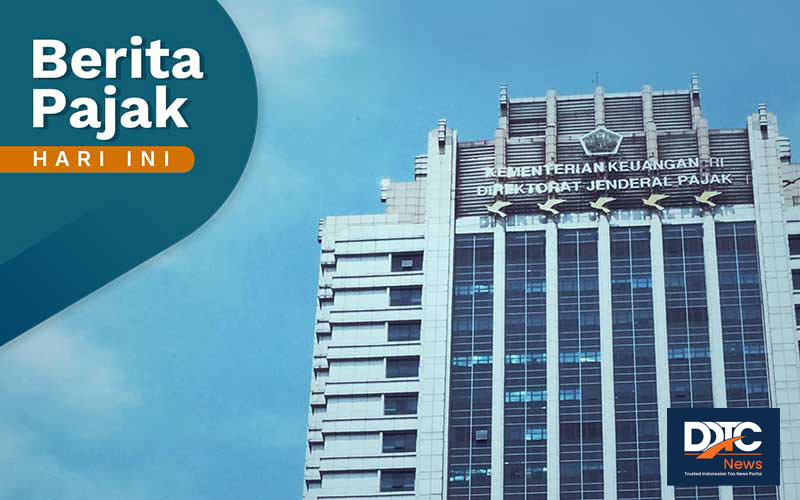 Ilustración.YAKARTA, DDTCNews – La Dirección General de Impuestos (DJP) designó a 37 contribuyentes registrados con 10 KPP para presentar estados financieros basados en el lenguaje extensible de informes comerciales (XBRL). Este tema se convirtió en una de las discusiones de los medios nacionales hoy, miércoles (13/4/2022).El nombramiento está establecido en el Decreto del director general de Tributación N° KEP-159/PJ/2022. Esta decisión está motivada por la consideración de programas de reforma tributaria y el desarrollo de estados financieros estructurados para mejorar la disponibilidad y confiabilidad de los datos de los estados financieros."Implementación parcial ... se llevará a cabo a partir del 1 de abril de 2022", se lee en el cuarto dictamen de la decisión.Lea también: ¿Qué son los criptomineros y cómo son sus obligaciones fiscales?XBRL es un lenguaje de comunicación electrónica universalmente utilizado para la transmisión e intercambio de información comercial, que es el proceso de preparación, análisis y precisión para varios proveedores y usuarios de información comercial.La ejecución de la entrega de estados financieros basados en XBRL en la DGT se lleva a cabo de forma gradual. Anteriormente, de acuerdo con KEP-67 / PJ / 2019, el proyecto piloto se ha llevado a cabo en colaboración con la Bolsa de Valores de Indonesia, al que asistieron 33 contribuyentes registrados como emisores.Esta vez, la implementación parcial involucrará a 37 contribuyentes, tanto emisores como no emisores registrados en 10 oficinas de servicios tributarios (KPP). Esto pretende ser una etapa de prueba para presentar estados financieros basados en XBRL para informes de una sola entidad. Consulte la lista de contribuyentes en cuestión en la sección de anexo kep-159 / PJ / 2022.Lea también: Exploren potencial, funcionarios de impuestos llegan a empresarios del sector pesqueroAdemás del nombramiento de los contribuyentes que presentan estados financieros basados en XBRL, también hay discusiones relacionadas con las disposiciones del impuesto al valor agregado (IVA) sobre la entrega de vehículos automotores usados.Aquí está la revisión completa de las noticias.Presentación de estados financieros basados en XBRLLos contribuyentes de los participantes en la implementación parcial tienen discreción para elegir el momento de presentación de los estados financieros basados en XBRL. Los estados financieros basados en XBRL deben presentarse en el lugar de presentación de los estados financieros que hayan sido determinados por la DGT, es decir, a través de DJP Online o PJAP."Los participantes de la implementación parcial siguen estando obligados a adjuntar los estados financieros en formato PDF como documentos que deben adjuntarse a la Declaración Anual de impuestos", se lee en las disposiciones contenidas en el anexo kep-159 /PJ/2022.Lea también: Nunca pague el impuesto final sobre la renta de las MIPYME, comerciantes visitados por funcionarios de impuestosLas actividades de presentación de estados financieros estandarizados consisten en estados de posición financiera, estados de ingresos, estados de cambio de capital y estados de flujo de efectivo, así como registros de estados financieros, cálculos de conciliación fiscal y detalles de ganancias y pérdidas basados en XBRL por parte de los contribuyentes. (DDTCNews)IVA de vehículos de motor usadosA través de PMK 65/2022, el gobierno regula las disposiciones del IVA para la entrega de vehículos automotores usados. El director de Extensión, Servicios y Relaciones Públicas de la DGT, Neilmaldrin Noor, destacó que el IVA de los vehículos de motor usados no es un nuevo tipo de impuesto porque está en vigor desde el año 2000."La determinación de esta fiebre aftosa es únicamente para simplificar el mecanismo y ajustar el cambio en las tasas de IVA para las transacciones de entrega de vehículos motorizados usados", dijo en una declaración escrita.Lea también: Esta región de la India recauda el IVA con números fantásticos, aquí están los consejosLos empresarios sujetos a impuestos (PKP) que presenten vehículos automóviles usados están obligados a recaudar y depositar el IVA de una cierta cantidad, que es el 10% de la tasa de IVA multiplicada por el precio de venta.En este caso, la cierta cantidad utilizada para calcular el IVA sobre vehículos usados a partir del 1 de abril de 2022 asciende al 1,1% del precio de venta o se convierte en el 1,2% del precio de venta si la tasa oficial de IVA del 12% entra en vigor a más tardar el 1 de enero de 2025. (DDTCNews)Tipos de información de los recaudadores de IVA de productos digitales de PMSESobre la base del artículo 9, apartado 2, del PMK 60/2022, los recaudadores de IVA sobre productos digitales en el comercio a través de sistemas electrónicos (PMSE) deben incluir el número de compradores, el importe del pago, el importe del IVA recaudado y los detalles de las transacciones de IVA recaudadas.Lea también: Apoyando proyectos de gas natural, Turquía Jorjoran da recortes de impuestos"Detalles de la transacción ... al menos contener el número y la fecha de la prueba del gravamen del IVA, el importe del IVA recaudado, el importe del pago y el nombre y el NPWP del comprador de los bienes y/o del destinatario del servicio en caso de prueba del gravamen del IVA incluye el NPWP", se lee en el párrafo 4 del artículo 9. Echa un vistazo a 'DJP agrega el tipo de información que DEBE ser reportada por los recaudadores de IVA de PMSE'. (DDTCNews)Declaración de la Declaración del Impuesto sobre la Renta del Contribuyente CorporativoLa tasa de cumplimiento de la notificación de la Carta de Notificación Anual (SPT) de 2021 para los nuevos contribuyentes corporativos alcanzó el 22.32%. Hasta el 12 de marzo de 2022 a las 11.15 WIB, hay 368,783 declaraciones de impuestos anuales de contribuyentes corporativos que se han reportado. El informe total obligatorio del SPT llegó a más de 1,65 millones de contribuyentes."Del total, 315,705 WP [86.61%] informaron en línea y el resto estaban fuera de línea", dijo el Director de Extensión, Servicios y Relaciones Públicas de Djp, Neilmaldrin Noor. (DDTCNews)Lea también: PAD se convierte en un importante contribuyente a los ingresos regionales de Thousand Industry CityDéficit presupuestario estatalEl Ministerio de Finanzas señaló que la realización del presupuesto estatal en el primer trimestre de 2022 tuvo un déficit de Rp5.81 billones. La realización es equivalente al 0,67% de la proyección de déficit planificada del gobierno de Rp868 billones.El director general del Tesoro del Ministerio de Finanzas, Hadiyanto, dijo que el déficit se produjo debido a los ingresos estatales de Rp484.72 billones y el gasto estatal de Rp 490.63 billones. Esta condición es diferente de la posición del Presupuesto del Estado hasta finales de febrero de 2022, que todavía tiene un superávit de Rp19.7 billones. (DDTCNews/Bisnis Indonesia)Perda PBGEl Ministerio de Finanzas pidió al gobierno local (gobierno regional) que completara inmediatamente las regulaciones regionales (perda) sobre aprobaciones de edificios (PBG) en sus respectivas regiones.Lea también: ¡Toma notas! El sello de la facilidad de IVA debe establecerse a través de la solicitud de factura electrónicaEl director de Capacidad e Implementación de Fondos de Transferencia de la Dirección General de Equilibrio Financiero (DJPK) del Ministerio de Finanzas, Bhimantara Widyajala, dijo que el ajuste del permiso perda para construir edificios en las regulaciones de PBG es necesario para que el proceso de inversión en el área no se vea obstaculizado.Según los registros de DJPK, ya hay 123 borradores regionales de PBG evaluados por DJPK en este momento. Del total de borradores regionales de PBG recibidos por el DJPK, hasta 113 borradores regionales han sido declarados completos. (DDTCNews/Bisnis Indonesia) (kaw)Temáticas : noticias fiscales hoy, noticias fiscales, impuestos, estados financieros, XBRL, KEP-159 /PJ/2022, Dirección General de Tributos, DGT